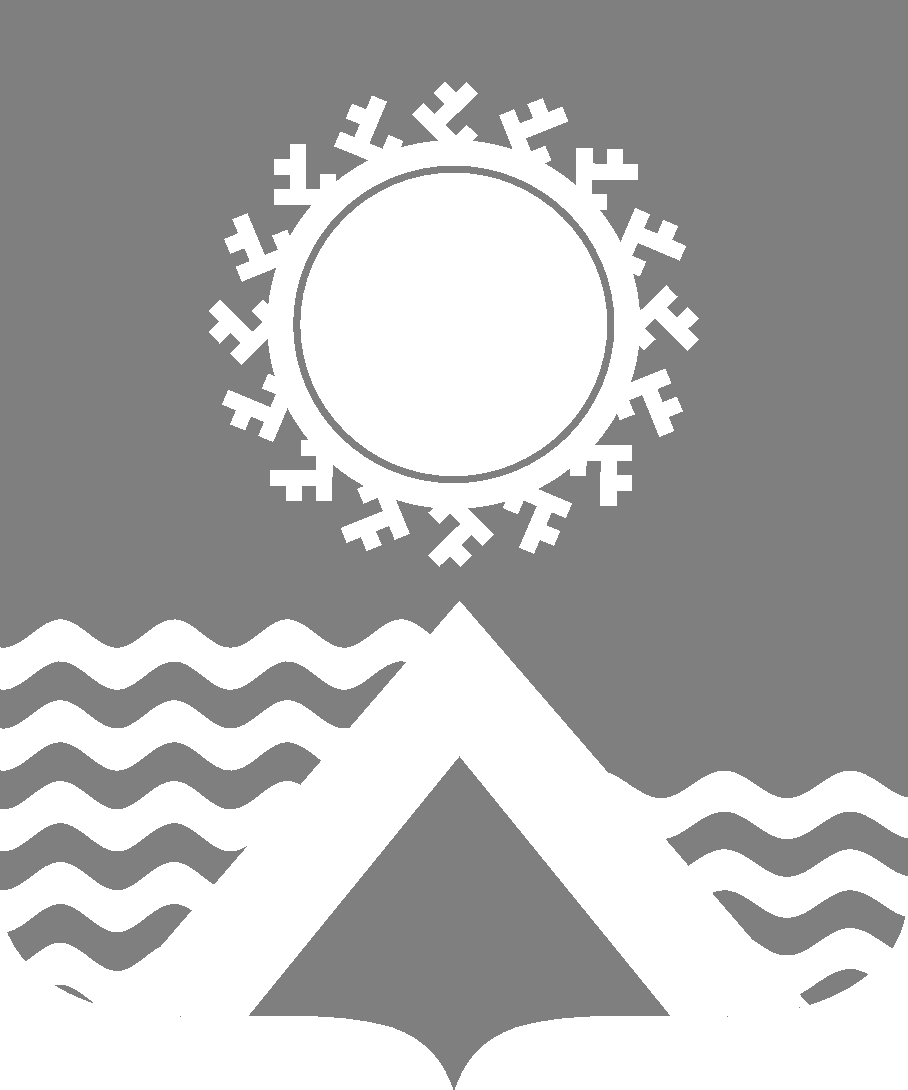      АДМИНИСТРАЦИЯ СВЕТЛОГОРСКОГО СЕЛЬСОВЕТА      ТУРУХАНСКОГО РАЙОНА КРАСНОЯРСКОГО КРАЯ     П О С Т А Н О В Л Е Н И Е     п. Светлогорск19.02.2018                                                                                                                                           № 09-ПВ соответствии с Федеральным законом от 06.10.2003 №131-ФЗ «Об общих принципах организации местного самоуправления в Российской Федерации», постановлением администрации Светлогорского сельсовета Туруханского района Красноярского края от 09.11.2016г. №91-П "Об утверждении Порядка предоставления субсидий на возмещение затрат, возникающих в связи с оказанием банных услуг населению Светлогорского сельсовета», в целях организации и обеспечения работы комиссии по предоставлению субсидий из бюджета муниципального образования Светлогорский сельсовет Туруханского района Красноярского края, руководствуясь статьями 19, 22 Устава Светлогорского сельсовета Туруханского района Красноярского края, ПОСТАНОВЛЯЮ: 1.Внести в Постановление администрации Светлогорского сельсовета от 09.11.2016№ 92-П «Об утверждении Положения о комиссии по предоставлению субсидии из бюджета муниципального образования Светлогорский сельсовет Туруханского района Красноярского края» следующее изменение:1.1. Приложение № 2 «Состав комиссии по предоставлению субсидии из бюджета муниципального образования Светлогорский сельсовет Туруханского района Красноярского края» изложить в новой редакции, согласно приложению№ 1 к настоящему Постановлению.2. Контроль за исполнением настоящего Постановления оставляю за собой.3. Постановление вступает в силу в день, следующий за днем его официального опубликования в газете «Светлогорский вестник» и распространяется на правоотношения, возникшие с 01.01.2018 года. Глава Светлогорского сельсовета                                                                                    А.К. КришталюкПриложение №1к постановлению администрации Светлогорского сельсовета от 19.02.2018№ 09-ПСостав комиссии по предоставлению субсидии из бюджета муниципального образования Светлогорский сельсовет Туруханского района Красноярского краяКришталюк Альбина Калимулловна  –   Глава Светлогорского сельсовета,председатель комиссии Проданова Наталья Николаевна          –  Заместитель Главы Светлогорского сельсовета,                                                                     заместитель председателя комиссииЦиттель Анастасия Сергеевна            –   секретарь комиссии                                                                 Члены комиссии:    Торушко Алевтина Константиновна     – Главный бухгалтер администрации                                                                                       Светлогорского сельсоветаПольшина Ксения Сергеевна              –   Специалист I категории                                                                       администрации Светлогорского                                                                      сельсовета О внесении изменений в Постановление администрации Светлогорского сельсовета от 09.11.2016 № 92-П «Об утверждении Положения о комиссии по предоставлению субсидии из бюджета муниципального образования Светлогорский сельсовет Туруханского района Красноярского края»